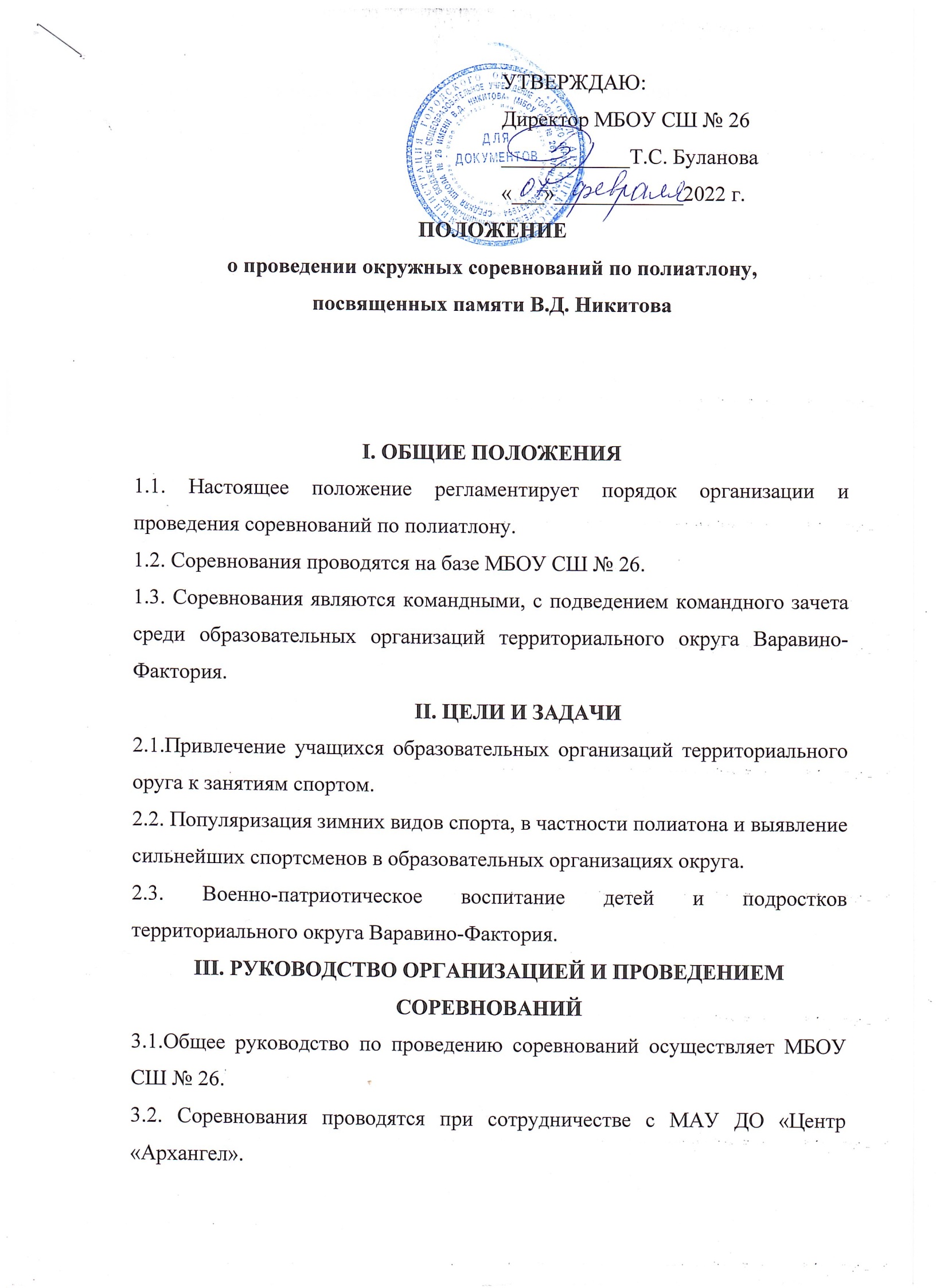 3.3.Непосредственное проведение соревнований возлагается на главную судейскую коллегию.IV. СРОКИ И МЕСТО ПРОВЕДЕНИЯ4.1. Соревнования проводятся  25 февраля 2022 года в 14:00 на базе МБОУ СШ № 26.4.2. Команды участники прибывают на соревнования в назначенное время, по предварительному согласованию с руководителем команды на основании заявки. Контактный телефон для связи 8(8182) 62-88-10, Шкурова Наталья Арсеньевна.V. УЧАСТНИКИ СОРЕВНОВАНИЙ5.1. К участию в соревнованиях допускаются учащиеся образовательных организаций территориального округа Варавино-Фактория. 5.2. Мальчики и девочки в трёх возрастных категориях: 10-12 лет, 13-14 лет и 15 – 17 лет. 5.3. Состав команды 4 человека.5.4. Количество команд от образовательной организации не ограничено. 5.5. Заявки на участие принимаются до 21 февраля 2022 года на электронный адрес МБОУ СШ № 26 schkola26.arhangelsk@yandex.ru по форме согласно Приложению № 1.VI. ПРОГРАММА СОРЕВНОВАНИЙ6.1. I этап: гонка на лыжах 1 км. свободным ходом. 6.2. II этап: стрельба. Каждый участник совершает 5 выстрелов из положения «стоя». За каждый промах штраф – 10 сек.VII. ПОРЯДОК ПОДВЕДЕНИЯ ИТОГОВ И НАГРАЖДЕННИЯ7.1. Зачет фиксируется по последнему участнику команды, пересекшему линию финиша в этпае «Гонки». Штрафные секунды за промахи в этапе «Стрельба»  насчитываются на общее время всей команды за каждого участника.7.2. Командное место определяется по наименьшему времени с учетом штрафного времени.7.3. Коллективы, занявшие I, II, III место, награждаются дипломами, участники-сертификатами.VIII. ОБЕСПЕЧЕНИЕ БЕЗОПАСНОСТИ8.1. Обеспечение безопасности участников и зрителей осуществляется согласно требованиям правил обеспечения безопасности при проведении официальных спортивных соревнований утвержденных постановлением правительства Российской Федерации от 18 апреля 2014 г. №353. 8.2. Оказание медицинской помощи осуществляется в соответствии с приказом Минздрава России от 1 марта 2016 года N 134н «О Порядке организации оказания медицинской помощи лицам, занимающимся физической культурой и спортом (в том числе при подготовке и проведении физкультурных мероприятий и спортивных мероприятий), включая порядок медицинского осмотра лиц, желающих пройти спортивную подготовку, заниматься физической культурой и спортом в организациях и (или) выполнить нормативы испытаний (тестов) Всероссийского физкультурно-спортивного комплекса "Готов к труду и обороне" (с изменениями на 21 февраля 2020 года).ЗАЯВКАна участие в окружных соревнованиях по полиатлону, посвященных памяти В.Д. Никитова.команды "________________" ___________________________________                              название	         полное наименование образовательного учреждения__________________________________________________________________адрес полностьюВсего допущено   ______ человек.  ____________________________                                                                                  (подпись врача)Командир  команды учащихся образовательных учреждений__________________________________________________________________(фамилия, имя полностью)Руководитель команды учащихся образовательных учреждений__________________________________________________________________(Ф.И.О. полностью, должность)__________________________________________________________________Тренер команды учащихся образовательных учреждений __________________________________________________________________(Ф.И.О. полностью, должность)Дата__________Директор образовательного учреждения ____________________________М.П.___________СПРАВКАНастоящей справкой удостоверяется, что со всеми ниже перечисленными членами команды учащихся __________________________________________________________________,                  (название команды, наименование образовательного учреждения)направляемыми для участия в окружных соревнованиях по полиатлону, посвященных памяти В.Д. Никитова,  проведен инструктаж по следующим темам:Правила поведения во время мероприятия.Меры безопасности во время  движения в транспорте и пешком к месту проведения мероприятия.Меры безопасности во время проведения мероприятия, противопожарная безопасность.Инструктаж проведен __________________________________________                                              (Ф.И.О. полностью,  должность)Подпись лица, проводившего инструктаж __________________________Руководитель команды  учащихся образовательных учреждений_________________________________________________________________(Ф.И.О. полностью)Тренер команды учащихся образовательных учреждений__________________________________________________________________(Ф.И.О. полностью)Приказом №_________  от ___________________________ назначены ответственными в пути и во время мероприятия за жизнь, здоровье 
и безопасность выше перечисленных членов команды.Директор образовательного учреждения ______________   _______________                                                                                   (подпись)                (расшифровка)             Приложение № 1№п/пФамилия, имя (полностью)Дата рождения (число, месяц, год)Образовательное учреждение,классДопуск врача123№п/пФамилия, имя, отчествоЛичная подпись членов команды,с которыми проведен инструктаж123